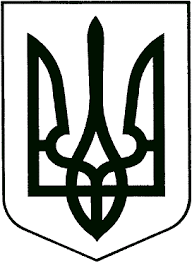 УКРАЇНАЖИТОМИРСЬКА ОБЛАСТЬНОВОГРАД-ВОЛИНСЬКА МІСЬКА РАДАРІШЕННЯдванадцятої  сесія                                                                      сьомого скликаннявід  20.04.2017    №  278Про     нагородження     відзнакою  міста     Новограда -  Волинського     орден    „Звягель“      Тригуба І.Л.,Якубова В.О.       Керуючись статтею 25 Закону України „Про місцеве самоврядування в Україні“, враховуючи рішення міської ради від 23.11.12 № 328     „Про нову редакцію Положень про звання „Почесний громадянин міста Новограда-Волинського“ та про відзнаку міста Новограда-Волинського орден „Звягель“  зі змінами, рішення комісії з питань нагородження  відзнакою міста Новограда-Волинського орден „Звягель“, присвоєння звання „Почесний громадянин міста Новограда - Волинського“ (протокол №1 від 21.03.17),  міська радаВИРІШИЛА: Нагородити відзнакою міста Новограда-Волинського орден „Звягель“: 1.1. Тригуба Івана Лукича – почесного краєзнавця України, пенсіонера за багаторічну сумлінну працю, вагомий особистий внесок у вшанування пам’яті видатної поетеси Лесі  Українки та з нагоди Міжнародного свята літератури і мистецтв „Лесині джерела“.1.2. Якубова Віталія Олександровича – заступника начальника оперативного управління-начальника відділу планування застосування оперативного управління штабу командування сухопутних військ Збройних Сил України за наполегливість у виконанні поставлених завдань, зразкове виконання військового та службового обов’язку, виявлену при цьому доблесть і честь та з нагоди Міжнародного свята літератури і мистецтв „Лесині джерела“.2.Начальнику відділу кадрів міської ради Колесник Ж.О. забезпечити оформлення  орденських книжок та урочисте вручення нагород.      3. Контроль за виконанням цього рішення покласти на секретаря міської ради Пономаренко О.А. та керуючого справами виконавчого комітету міської ради Ружицького Д.А.Міський голова                                                                             В.Л.Весельський